Timings:6.30 – 7.00 pm   	Arrive at venue7.00 pm                	Meal is served8.00 pm                	Meeting starts9.30 – 9.45 pm     	Meeting endsMenu:Roast chicken served with all the trimmings and rich red wine jusOr sweet potato, parsnip and butternut squash hot pot topped with sliced new potatoes (v)Strawberry panna cotta served with a homemade shortbread disc (v).Booking formNumber of attendees @ £28  pp Total Payment £……………   Complete this form and return to SAIF with payment, which can be made by:BACS		Natwest Bank, Sort Code 60-04-24, Account No: 90098110Credit Card	Please call the SAIF Business CentreSAIF Business Centre, 3 Bullfields, Sawbridgeworth, Herts, CM21 9DBTelephone: 01279 726777   Fax 01279 726 300Regional Meeting: Essex20th October 2021CloudFM County Ground, New Writtle Street, Chelmsford CM2 0PG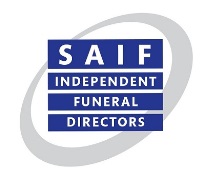 Company name:Membership status: Funeral director or AssociateTel. No.Email addressDelegate Name(s):Menu choice: Chicken or Hot Pot (V)Special dietary or disability requirements?